Проект«СОЗДАНИЕ МЕТЕОСТАНЦИИ»Познавательно – исследовательская деятельность и экспериментирование.Разработала: воспитатель высшей категории Александрова С.В.                                                                 МДОУ Д/С №1г.ПочинкаТип проекта: познавательно – исследовательскийВид проекта: групповойПо продолжительности: долгосрочныйАктуальность проекта:    Любознательность, постоянное стремление экспериментировать, самостоятельно искать новые сведения об окружающем мире – естественное состояние ребенка. В дошкольном возрасте закладывается фундамент конкретных представлений и знаний о природе и явлениях погоды.  В связи с модернизацией дошкольного образования и переходом на ФГОС, предполагающим создание в дошкольных учреждениях условий для развития проектной деятельности, необходимости поддерживать и развивать в ребенке интерес к исследованиям, открытиям. Для этого  необходимы новые формы работы, что создадут благоприятные условия для решения проблемы экологического воспитания   Наше дошкольное учреждение ориентируется на активное приобретение детьми навыков экологической культуры и повышение экологической грамотности. В своей практике, я  ищу и определяю  новые средства экологического воспитания, которые помогли бы в обучении детей основам экологии и природопользования.  Одной из таких форм работы стала проектная деятельность, которая сделала более привлекательной и интересной для детей изучение многих тем, в том числе наблюдения за погодой. Ребенок дошкольного возраста не всегда способен отметить смену погоды самостоятельно.  Наблюдая за погодой, дети учатся выделять отдельные явления, степень их интенсивности и другие характеристики. Дети наблюдают не только сами явления погоды, но и их воздействие на окружающие предметы. Наблюдения за погодой состоят из определения состояния неба, наличия или отсутствия осадков и ветра, степени тепла и холода. Степень тепла и холода определяется по термометру, однако многие дошкольники плохо знакомы с этим прибором.Ежедневные наблюдения погоды должны быть организованы разнообразно, чтобы активность детей не снижалась, а интерес к наблюдениям возрастал.Проблема: у детей дошкольного возраста недостаточно условий для практики организации наблюдений за явлениями погоды с использованием измерительных приборов /термометр, водомер, флюгер, песочные часы, и т.д./Цель: оборудовать площадку метеостанции на территории ДОУ .Задачи:- организовать опытно – исследовательскую деятельность детей на метеостанции для систематических наблюдений за погодой средствами игры;- формировать представление о значении погоды в жизни человека, растительного и животного мира;- формировать представления о четырех частях света;- познакомить детей с приборами – помощниками: термометром, дождемером, флюгером барометром, снегомером;В результате реализации данного проекта сформулировать ответить на вопросы: « Что должны знать дети о явлениях природы родного края?», «Как научить детей отмечать сезонные изменения погоды?»- познакомить с профессией метеоролога.Вид проекта: информационно-исследовательский.Продолжительность проекта: 01. 07.2021 - 01.07 2022 г.Участники проекта: воспитатели, родители, воспитанники МБДОУ Д/С№1Продукт проектной деятельности:- создание метеостанции на территории детского сада.Гипотеза:- знакомый дошкольникам процесс наблюдения за явлениями погоды можно сделать значительно более интересным, оборудовав на территории дошкольного учреждения элементарную метеорологическую площадку;- занятия юных метеорологов, которые дети воспринимают как новую интересную ролевую игру, помогут познакомить их с метеорологическими приборами и способами их применения на практике;- у детей в ходе реализации проекта будут развиваться исследовательские умения (умение выявлять проблему, наблюдать, проводить эксперимент, анализировать, обобщать).Предполагаемый результат:- дети должны получить элементарные представления о погоде и значении ее в жизни человека, о профессии метеоролога;- дети должны приобрести навыки использования приборов для наблюдения за погодой;- иметь простейшие представления о температуре воздуха, о давлении, о направлении ветра;- знать приметы, пословицы, поговорки о погоде.Содержание проекта:В дошкольном воспитании в процесс освоения природы включается элемент ее познания, выработка гуманного отношения к ней и осознанно-правильного поведения в природной среде.Этапы реализации проекта:•вводный этап;•практический•аналитический .                                                         Вводный этап:•собрание методического, научно-популярного материала по изучаемой теме;•изучить основные требования к организации метеостанции в детском саду;•составить перспективный план работы над проектом.Практический этап:обустройство площадки метеостанции / кабины для размещения измерительных приборов с учетом роста ребенка дошкольного возраста, журнала организации наблюдений/;оборудование площадки для организации наблюдений / фиксирования результатов в продуктивной деятельности/ детей ;установление приборов для наблюдений за изменениями ветра /флюгер, ветряной рукав/,оборудование «Экрана – наблюдений» /мольберт – часы с фрагментами типов погоды: ясная, облачная, пасмурная, снег, дождь, град, туман, ветер умеренный, сильный, безветренно/.•сбор информации для оформления альбомов;Аналитический этап проекта.Представление результатов организации опытно – исследовательской работы. Размещение фото информации практической работы детей на метеостанции.Реализация проекта.- Ежедневно дети групп старшего дошкольного возраста проводят наблюдения за погодой в определенной последовательности:•определяют температуру воздуха;•измеряют количество осадков с помощью дождемера;•с помощью флюгера дают относительную оценку скорости ветра, его направлении.- Выставляют показания в дневнике наблюдений.- Делают прогноз погоды на текущий день.- Сообщают этот прогноз погоды педагогам, родителям.План реализации проекта “Метеостанция ” Приборы  помощники  для наблюдения за погодой.     Флюгер- ветряной рукав.(назначение- напр.ветра)                Самолет –вертушка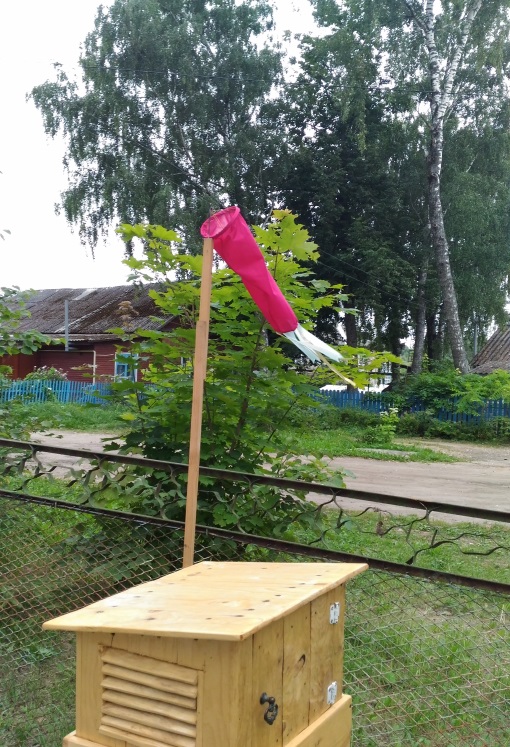 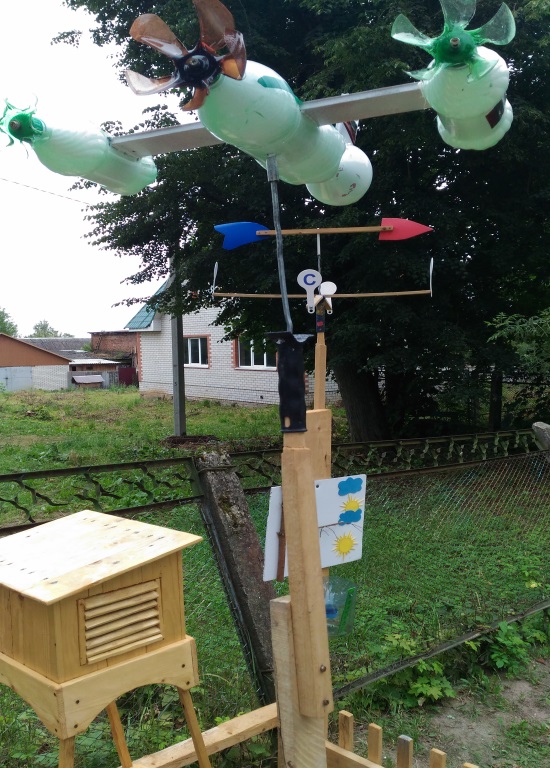       приборов измерения                                 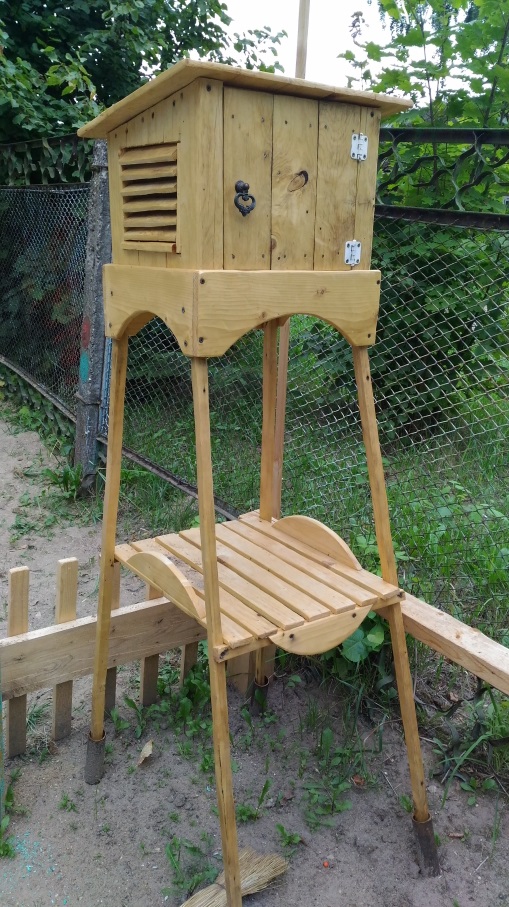   Флюгер- стрелка (направление вет.)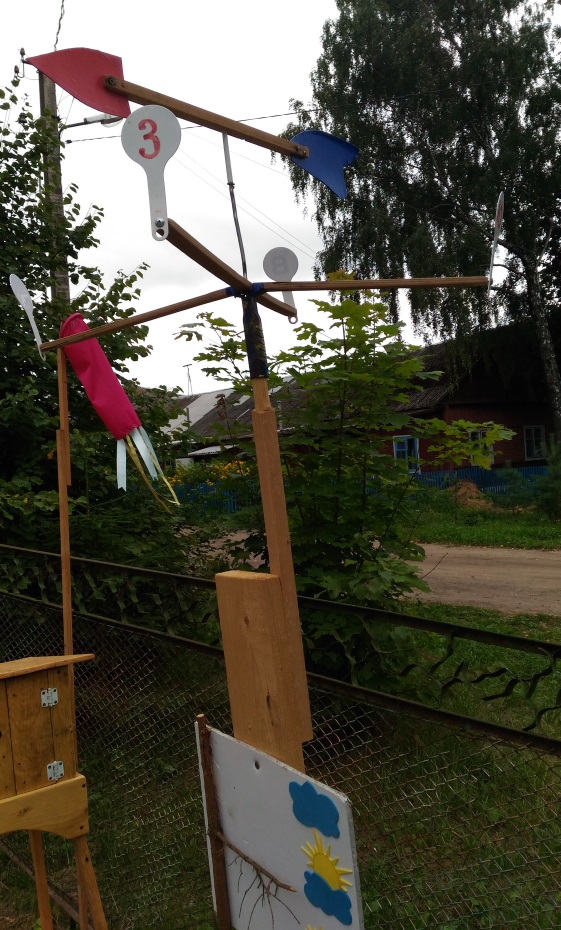 Дождемер (назначение: измерение количества выпавших осадков)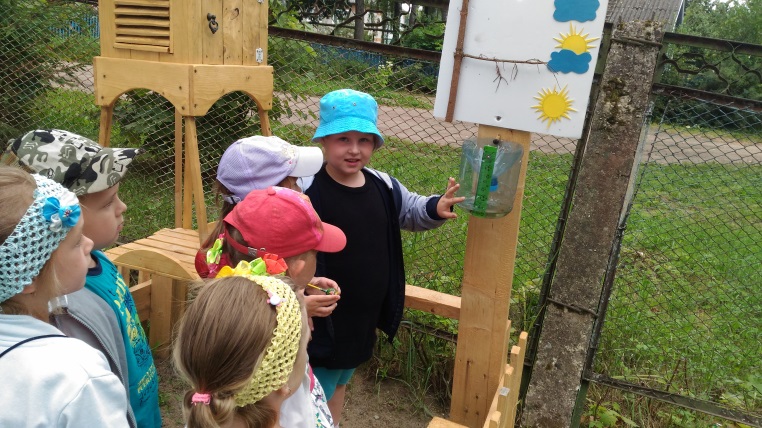  Дети старшей группым проводят наблюдения за погодой    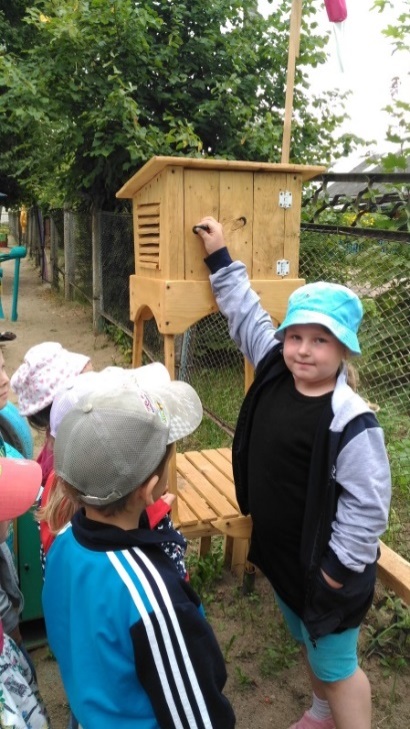 Природный барометр( из еловой веточки)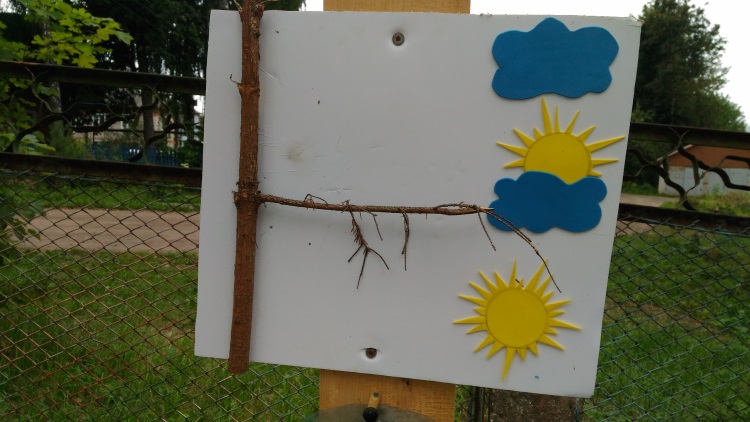 №Период времениАвгустДидактическая игра «Что такое погода» Наблюдение «Народные барометры».СентябрьПословицы и поговорки о погоде. Дидактическая игра «Термометр – умный прибор Наблюдение « Температура воздуха: утром – днем - вечером».Упражнение «Определи тип погоды»/ Экран погоды/.Чтение отрывка В. Бианки. «Лесная газета. Сентябрь.»ОктябрьДидактическая игра «Как рождается ветер»?”Практикум - Наблюдение «Сила ветра».Организация фиксирования наблюдений за направлениями ветра средством рисунка .»Чтение отрывка В. Бианки. «Лесная газета. Октябрь.» НоябрьДекабрьЯнварьФевральМартАпрельДидактическая игра «Солнце сияет»Наблюдение - практикум « Восход солнца. Солнце в зените. Закат.»Чтение отрывка В. Бианки. «Лесная газета. Апрель.» МайДидактическая игра «Водомер – умный прибор»Наблюдение - практикум «Дождь льет – поливает, а мы замечаем….».Чтение отрывка В. Бианки. «Лесная газета. Май.» 